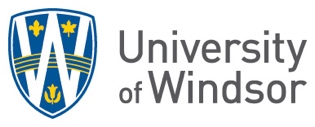 BSW PROFESSIONAL YEARS EXTERNAL APPLICATION PROFESSIONAL EXPERIENCE FORM2022-2023 ACADEMIC YEARINFORMATION AND INSTRUCTIONS FOR APPLICATIONTO THE HONOURS DEGREE PROGRAMS IN SOCIAL WORK: For External and Transfer ApplicationCompleting the Professional Experience Form(s) for BSW Professional Year Application 2022-2023:1. 	Professional Experiences Form:  Please list the details of all of your employment, volunteer, placement, practicum, internship, and community engagement experiences on the attached form.  For every experience, please indicate the total number of hours completed.  Experiences should be listed in chronological order starting with the most recent.  You may make additional copies of this form as needed.How to submit the Professional Experience Form(s):The professional experience form(s) must be combined with your application for submission, which will be submitted as one assembled package.  Please see instructions on the “2022-2023 BSW – Application Package – External Applicants” on how to complete the overall application submission through UWinsite Student.    Do NOT send applications directly to the School of Social Work. All applications must go through UWinsite Student for review.Applications that do not contain all of the items indicated on the application checklist will be considered incomplete and will not be reviewed.The application must be received by  4:00 PM on Tuesday,  February 1, 2022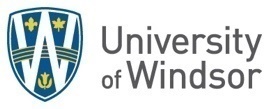 PROFESSIONAL EXPERIENCES FORMBachelor of Social Work Program NOTE: Applications without this form will be deemed incomplete. If you have no experiences to report, please check the box “I do not have any experiences to report” and submit the form with your completed application package. I do not have any experiences to reportPlease complete the following information for each experience.  You may make as many copies of this form as necessary.  Information must be submitted on this form (resumes cannot be submitted in substitution):Position title: ______________________________________________________________________________________Agency/organization name and city: ___________________________________________________________________Start date (month/year):_____________________________ End date (month/year): ___________________________Total number of hours completed: ____________________________________________________________________Please check the appropriate boxes:   Full time (more than 30 hours per week)    Part time Type of experience:   Work/employment   Volunteer   Placement/practicum/internship   Community engagement:  Other (Please specify:______________________________________________________)Brief description of duties undertaken: